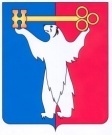 АДМИНИСТРАЦИЯ ГОРОДА НОРИЛЬСКАКРАСНОЯРСКОГО КРАЯРАСПОРЯЖЕНИЕОб изъятии земельного участка для муниципальных нуждВ связи с признанием многоквартирного дома № 18, расположенного по ул. Шахтерская в районе Кайеркан города Норильска Красноярского края (далее – многоквартирный дом) аварийным и подлежащим сносу, согласно заключению межведомственной комиссии по вопросам признания помещения жилым помещением, пригодным (непригодным) для проживания и многоквартирного дома аварийным и подлежащим сносу или реконструкции на территории муниципального образования город Норильск № 12-МВК/З от 20.09.2017, распоряжения Администрации города Норильска от 27.10.2017 № 6294, на основании пункта 1,3 статьи 279 Гражданского кодекса Российской Федерации, пункта 3 статьи 49, статьи 56.6 Земельного кодекса Российской Федерации, статьи 32 Жилищного кодекса Российской Федерации, в соответствии с Положением о переселении граждан из непригодных жилых помещений муниципального жилищного фонда муниципального образования город Норильск и обеспечении жилищных прав собственников жилых помещений, расположенных в многоквартирных домах, признанных в установленном порядке аварийными и подлежащими сносу или реконструкции, утвержденным решением Норильского городского Совета депутатов Красноярского края от 03.04.2012 № 2/4-21,1.   Изъять земельный участок с кадастровым номером 24:55:0602003:104 на котором расположен многоквартирный дом, признанный аварийным и подлежащим сносу, для муниципальных нужд.2. Изъять помещения, расположенные в многоквартирном доме, за исключением помещений, принадлежащих на праве собственности муниципальному образованию.3. Управлению жилищно-коммунального хозяйства Администрации города Норильска:3.1.   осуществить государственную регистрацию настоящего распоряжения в Межмуниципальном Норильском отделе Управления Федеральной службы государственной регистрации, кадастра и картографии по Красноярскому краю в срок не более чем тридцать дней со дня его издания.3.2. в течение пяти рабочих дней с даты государственной регистрации настоящего распоряжения направить его в Управление жилищного фонда Администрации города Норильска.3.3.   в течение десяти дней с даты издания настоящего распоряжения направить его копию правообладателям изымаемых помещений, указанных в приложении № 1 к настоящему распоряжению, письмом с уведомлением о вручении по почтовым адресам, указанным в заявлениях об учете прав на недвижимость, либо в случае отсутствия указанных адресов по почтовым адресам, указанным в Едином государственном реестре недвижимости.4. 	Управлению жилищного фонда Администрации города Норильска обеспечить жилищные права правообладателей изымаемых помещений, указанных в приложении № 1 к настоящему распоряжению в порядке, установленном Положением о переселении граждан из непригодных жилых помещений муниципального жилищного фонда муниципального образования город Норильск и обеспечении жилищных прав собственников жилых помещений, расположенных в многоквартирных домах, признанных в установленном порядке аварийными и подлежащими сносу или реконструкции, утвержденным решением Норильского городского Совета депутатов Красноярского края от 03.04.2012 № 2/4-21.5. Контроль исполнения пунктов 3, 4 настоящего распоряжения возложить на заместителя Главы города Норильска по городскому хозяйству.6. Опубликовать настоящее распоряжение в течение десяти дней со дня его издания в газете «Заполярная правда» и разместить его на официальном сайте муниципального образования город Норильск.Глава города Норильска	                                                                               Р.В. АхметчинПриложение № 1к распоряжению Администрации города Норильскаот 06.07.2018 № 3557ПЕРЕЧЕНЬпомещений, расположенных в многоквартирном доме №18 по улице Шахтерская в районе Кайеркан города Норильска, подлежащих изъятию06.07.2018               г. Норильск№  3557№п/пгородрайонулица№ дома№ жилого помещения1НорильскКайерканШахтерская181012НорильскКайерканШахтерская181023НорильскКайерканШахтерская181034НорильскКайерканШахтерская181045НорильскКайерканШахтерская181056НорильскКайерканШахтерская181067НорильскКайерканШахтерская181078НорильскКайерканШахтерская181089НорильскКайерканШахтерская1810910НорильскКайерканШахтерская1811011НорильскКайерканШахтерская1811112НорильскКайерканШахтерская1811213НорильскКайерканШахтерская1811314НорильскКайерканШахтерская1811415НорильскКайерканШахтерская1811516НорильскКайерканШахтерская1811617НорильскКайерканШахтерская1811718НорильскКайерканШахтерская1811819НорильскКайерканШахтерская1811920НорильскКайерканШахтерская1812021НорильскКайерканШахтерская1812122НорильскКайерканШахтерская1812223НорильскКайерканШахтерская1812424НорильскКайерканШахтерская1812525НорильскКайерканШахтерская1812626НорильскКайерканШахтерская1812727НорильскКайерканШахтерская1812828НорильскКайерканШахтерская1812929НорильскКайерканШахтерская1813030НорильскКайерканШахтерская1813131НорильскКайерканШахтерская1813232НорильскКайерканШахтерская1813333НорильскКайерканШахтерская1813434НорильскКайерканШахтерская1813535НорильскКайерканШахтерская1813636НорильскКайерканШахтерская1813737НорильскКайерканШахтерская1820238НорильскКайерканШахтерская1820439НорильскКайерканШахтерская1820840НорильскКайерканШахтерская1820941НорильскКайерканШахтерская1821042НорильскКайерканШахтерская1821143НорильскКайерканШахтерская1821344НорильскКайерканШахтерская1821445НорильскКайерканШахтерская1821646НорильскКайерканШахтерская1821747НорильскКайерканШахтерская1822048НорильскКайерканШахтерская1822449НорильскКайерканШахтерская1822650НорильскКайерканШахтерская1823051НорильскКайерканШахтерская1823252НорильскКайерканШахтерская1823453НорильскКайерканШахтерская1830454НорильскКайерканШахтерская1830655НорильскКайерканШахтерская1830856НорильскКайерканШахтерская1831057НорильскКайерканШахтерская1831158НорильскКайерканШахтерская1831359НорильскКайерканШахтерская1831460НорильскКайерканШахтерская1831561НорильскКайерканШахтерская1832062НорильскКайерканШахтерская1832263НорильскКайерканШахтерская1832364НорильскКайерканШахтерская1832565НорильскКайерканШахтерская1832766НорильскКайерканШахтерская1832867НорильскКайерканШахтерская1832968НорильскКайерканШахтерская1833169НорильскКайерканШахтерская1833370НорильскКайерканШахтерская1833471НорильскКайерканШахтерская1833772НорильскКайерканШахтерская1840473НорильскКайерканШахтерская1840574НорильскКайерканШахтерская1840775НорильскКайерканШахтерская1840876НорильскКайерканШахтерская1840977НорильскКайерканШахтерская1841178НорильскКайерканШахтерская1841279НорильскКайерканШахтерская1841480НорильскКайерканШахтерская1841581НорильскКайерканШахтерская1841682НорильскКайерканШахтерская1841783НорильскКайерканШахтерская1842184НорильскКайерканШахтерская1842485НорильскКайерканШахтерская1842686НорильскКайерканШахтерская1842987НорильскКайерканШахтерская1843488НорильскКайерканШахтерская1843589НорильскКайерканШахтерская1843690НорильскКайерканШахтерская1850291НорильскКайерканШахтерская1850692НорильскКайерканШахтерская1850893НорильскКайерканШахтерская1851094НорильскКайерканШахтерская1851495НорильскКайерканШахтерская1852096НорильскКайерканШахтерская1852467НорильскКайерканШахтерская1852698НорильскКайерканШахтерская1852999НорильскКайерканШахтерская18530100НорильскКайерканШахтерская18532101НорильскКайерканШахтерская18533102НорильскКайерканШахтерская18534103НорильскКайерканШахтерская18535104НорильскКайерканШахтерская18607105НорильскКайерканШахтерская18610106НорильскКайерканШахтерская18611107НорильскКайерканШахтерская18612108НорильскКайерканШахтерская18615109НорильскКайерканШахтерская18616110НорильскКайерканШахтерская18617111НорильскКайерканШахтерская18621112НорильскКайерканШахтерская18622113НорильскКайерканШахтерская18624114НорильскКайерканШахтерская18627115НорильскКайерканШахтерская18628116НорильскКайерканШахтерская18631117НорильскКайерканШахтерская18634118НорильскКайерканШахтерская18635119НорильскКайерканШахтерская18701120НорильскКайерканШахтерская18702121НорильскКайерканШахтерская18704122НорильскКайерканШахтерская18709123НорильскКайерканШахтерская18711124НорильскКайерканШахтерская18713125НорильскКайерканШахтерская18716126НорильскКайерканШахтерская18719127НорильскКайерканШахтерская18724128НорильскКайерканШахтерская18725129НорильскКайерканШахтерская18726130НорильскКайерканШахтерская18728131НорильскКайерканШахтерская18733132НорильскКайерканШахтерская18736133НорильскКайерканШахтерская18801134НорильскКайерканШахтерская18805135НорильскКайерканШахтерская18806136НорильскКайерканШахтерская18807137НорильскКайерканШахтерская18814138НорильскКайерканШахтерская18815139НорильскКайерканШахтерская18816140НорильскКайерканШахтерская18817141НорильскКайерканШахтерская18828142НорильскКайерканШахтерская18829143НорильскКайерканШахтерская18832144НорильскКайерканШахтерская18834145НорильскКайерканШахтерская18835146НорильскКайерканШахтерская18902147НорильскКайерканШахтерская18906148НорильскКайерканШахтерская18910149НорильскКайерканШахтерская18912150НорильскКайерканШахтерская18917151НорильскКайерканШахтерская18919152НорильскКайерканШахтерская18920153НорильскКайерканШахтерская18921154НорильскКайерканШахтерская18931155НорильскКайерканШахтерская18932